Бекетов ауыл советы                                                           Администрация сельского  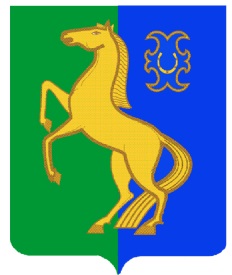 ауыл билəмəhе хакимиәте                                            поселения Бекетовский сельсовет муниципаль районының                                                       муниципального района            Йəрмəĸəй  районы                                                              Ермекеевский район Башkортостан Республиĸаhы                                            Республики Башкортостан                         ҠАРАР                                                                  ПОСТАНОВЛЕНИЕ                     27  гинуар 2021 й.	                   № 2                           27  января 2021 г.Об утверждении муниципальной программы«Пожарная безопасность на территории сельского поселенияБекетовский сельсовет муниципального района Ермекеевский район  на                2021 год и  плановый период 2022 и 2023 годов»          Гражданский кодекс Российской Федерации, Бюджетный кодекс Российской Федерации, Федеральный закон от 06.10.2003 N 131-ФЗ «Об общих принципах организации местного самоуправления в Российской Федерации», Закон Республики Башкортостан «О добровольной пожарной дружине», ФЗ-100 «О добровольной пожарной охране»,   Устав сельского поселения Бекетовский сельсовет муниципального района Ермекеевский район Республики Башкортостан, п о с а н о в л я ю:	1. Утвердить муниципальную программу «Пожарная безопасность на территории сельского поселения  Бекетовский сельсовет муниципального района Ермекеевский район на 2021 год и плановый период  2022 - 2023 годы».	2.  Постановление обнародовать на информационном стенде администрации сельсовета  и разместить на сайте администрации сельского поселения www.spbeketovo.ru.         3. Контроль за исполнением настоящего постановления оставляю за собой.Глава сельского поселения  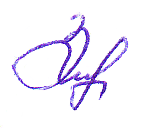 Бекетовский сельсовет                                         З.З.Исламова                                                          Приложение к постановлениюГлавы сельскогопоселения Бекетовский сельсовет от 27.01.2021.    № 2Программа «Обеспечение пожарной безопасности на территории сельского поселения Бекетовский сельсовет на 2021 год и на плановый период 2022 и 2023 годов»Паспорт программы1. Характеристика проблем  и необходимость их решения программно-целевым методом   Обеспечение необходимого уровня пожарной безопасности и минимизация потерь вследствие пожаров являются важными факторами устойчивого социально-экономического развития сельского поселения.    Положение в области обеспечения пожарной безопасности является сложным. Об этом свидетельствует сложившаяся ситуация с пожарами.    Анализ мер  по обеспечению пожарной безопасности в сельском поселении в целом свидетельствует о недостаточном уровне финансирования данной работы.    Исходя из опыта тушения пожаров, статистических данных о них, степени защищенности от пожаров зданий и домов, а так же осведомленности населения об элементарных требованиях пожарной безопасности предполагается организация и проведение программных мероприятий, направленных на предупреждение, предотвращение пожаров. С целью предотвращения материального ущерба и гибели людей в результате пожаров одним из рычагов в этой работе является Программа«Обеспечение пожарной безопасности на территории сельского поселения Бекетовский сельсовет муниципального района Ермекеевский район  Республики Башкортостан на 2021 год и на плановый период 2022 и 2023 годов»Цели и задачи Программы   Цель Программы - Создание и обеспечение необходимых условий для повышения пожарной безопасности населенных пунктов, защищенности граждан, организаций от пожаров, предупреждения и смягчения их последствий, а также повышение степени готовности всех сил и средств, для тушения;      Задачи Программы:Защита жизни и здоровья граждан;Обеспечения надлежащего состояния источников противопожарного водоснабжения; Обеспечение беспрепятственного проезда пожарной техники к месту пожара; Организация обучения мерам пожарной безопасности и пропаганда пожарно-технических знаний;  Развитие материально-технической базы и переоснащение средств пожаротушения;Участие граждан и организаций в добровольной пожарной охране, в том числе участие в борьбе с пожарами;   В целях решения вышеперечисленных задач планируется осуществить следующие важные мероприятия:    - организация опашки населенных пунктов, расположенных вблизи с лесными массивами;    - оборудование естественных и искусственных водоисточников (реки, пруды) подъездными путями к ним для установки пожарных автомобилей и забора воды в любое время года, (полный перечень мероприятий в соответствии с таблицами №1-№3 к Программе). Достижение поставленных целей и  задач Программы в течение 2021-2023 гг путем реализации мероприятий по пожарной безопасности  на территории сельского поселения Бекетовский сельсовет муниципального района Ермекеевский район  Республики Башкортостан позволит сделать:- поступательное снижение общего количества пожаров и гибели людей; обновление пожарной техники, ежегодный ремонт, ревизия пожарных гидрантов в разных населенных пунктах, ежегодная опашка территории, близко расположенных населенных пунктов с лесными массивами.- ликвидация пожаров в короткие сроки без наступления тяжких последствий;  в том числе ежегодное содержание естественных и искусственных водоисточников площадками, подъездными путями.- снижение числа травмированных и пострадавших людей на пожарах в результате правильных действий при обнаружении пожаров и эвакуаций.- повышение уровня пожарной безопасности и обеспечение оптимального реагирования на угрозы возникновения пожаров со стороны населения; в том числе ежегодные информационные сообщения о пожарной безопасности. - снижение размеров общего материального ущерба, нанесенного пожарами; в том числе ежегодное приобретение пожарных помп, указателей к источникам пожарного водоснабжения, стендов, баннеров, методических материалов по предупреждению пожаров, приобретение комплектующих материалов для первичных средств пожаротушения, ГСМ, запасных частей.- участие общественности в профилактических мероприятиях по предупреждению пожаров и гибели людей; 2. Планируемые Результаты реализации программы 	- поступательное снижение общего количества пожаров и гибели людей;  ежегодный ремонт пожарных гидрантов по одной штуке в разных населенных пунктах, ежегодная опашка территорий близко расположенных населенных пунктов с лесными массивами.- ликвидация пожаров в короткие сроки без наступления тяжких последствий;  в том числе постоянное содержание естественных и искусственных водных источников подъездными путями.- снижение числа травмированных и пострадавших людей на пожарах в результате правильных действий при обнаружении пожаров и эвакуаций;  в том числе ежегодное обустройство пожарных пирсов на водоемах населенных пунктах поселения - повышение уровня пожарной безопасности и обеспечение оптимального реагирования на угрозы возникновения пожаров со стороны населения- снижение размеров общего материального ущерба, нанесенного пожарами; в том числе приобретение пожарных помп, указателей к источникам пожарного водоснабжения в количестве, стендов, баннеров, методических материалов по предупреждению пожаров, приобретение комплектующих материалов для первичных средств пожаротушения, ГСМ, запасных частей.- участие общественности в профилактических мероприятиях по предупреждению пожаров и гибели людей; 3. Финансирование программыобщий объем финансирования Программы составляет: в 2021-2023 годах – 608 тыс. рублей в том числе:средства местного бюджета ––608 тыс. рублей;из них:2021 год   -  144 тыс. руб.2022 год   -  232 тыс. руб.2023 год   -  232 тыс. руб.Бюджетные ассигнования, предусмотренные в плановом периоде 2021-2023 годов, могут быть уточнены при формировании проектов республиканских законов о бюджете Республики Башкортостан на 2021-2023 годы.4. Ресурсное обеспечение Программы   Финансирование мероприятий, предусмотренных разделом 3, при наличии решений о выделении средств местного бюджета на финансирование мероприятий по обеспечению пожарной безопасности.Система мероприятий и объемы финансирования программы «Обеспечение пожарной безопасности на территории сельского поселения Бекетовский сельсовет муниципального района Ермекеевский район  Республики Башкортостан на 2018 год и на плановый период 2019 и 2020 годы.»5. Механизм реализации, организация управления и контроль за ходом реализации программыУправление реализацией Программы осуществляет муниципальный заказчик Программы - Администрация сельского поселенияБекетовский сельсовет муниципального района Ермекеевский район Республики Башкортостан.Муниципальный Заказчик Программы несет ответственность за реализацию программы, уточняет сроки реализации мероприятий Программы и объемы их финансирования.Муниципальным Заказчиком Программы выполняются следующие основные задачи:- экономический анализ эффективности программных проектов и мероприятий Программы;- подготовка предложений по составлению плана инвестиционных и текущих и иных и расходов на очередной период;- корректировка плана реализации Программы по источникам и объемам финансирования и по перечню предлагаемых к реализации задач Программы по результатам принятия областного и местного бюджетов и уточнения возможных объемов финансирования из других источников;- мониторинг выполнения показателей Программы и сбора оперативной отчетной информации, подготовки и представления в установленном порядке отчетов о ходе реализации Программы.Мероприятия Программы реализуются посредством заключения муниципальных контрактов между Муниципальным заказчиком Программы и исполнителями Программы.Распределение объемов финансирования, указанных в Таблице№1-№3 настоящей Программы, осуществляется Муниципальным заказчиком Программы.Контроль за реализацией Программы осуществляется Администрацией сельского поселенияБекетовский сельсовет муниципального района Ермекеевский район Республики Башкортостан.Исполнитель Программы - Администрация сельского поселенияБекетовский сельсовет муниципального района Ермекеевский район Республики Башкортостан:- ежеквартально собирает информацию об исполнении каждого мероприятия Программы и общем объеме фактически произведенных расходов всего по мероприятиям Программы и, в том числе, по источникам финансирования;- осуществляет обобщение и подготовку информации о ходе реализации мероприятий Программы;Контроль за ходом реализации Программы осуществляется в соответствии с действующим законодательством Российской Федерации, Республики Башкортостан и нормативно правовыми актами сельского поселения Бекетовский сельсовет муниципального района Ермекеевский район Республики Башкортостан.6. Оценка эффективности социально – экономических и экологических последствий от реализации программыПрогнозируемые конечные результаты реализации Программы предусматривают повышение уровня пожарной защищенности населенных пунктов поселения, снижение уровня последствий, а также профилактика и предупреждениепожаровв сельских населенных пунктах.В результате реализации программы ожидается создание условий обеспечения пожарной безопасности населения на территории сельского поселения Бекетовский сельсовет муниципального района Ермекеевский район Республики Башкортостан.Эффективность программы оценивается по следующим показателям:- Увеличение количества оборудованных, в соответствии с правилами пожарной безопасности пожарных водоемов;- постоянное обеспечениеобустройства сельских населенных пунктов прилегающих к лесным массивам противопожарными минерализованными полосами;- уровень информированности населения о необходимости соблюдения правил пожарной безопасности;- процент оснащенности сельских населенных пунктов первичными средствами пожаротушения.В результате реализации  Программы ожидается:- улучшение противопожарной обстановки и создание безопасной среды, для проживания жителей поселения;- совершенствование местной противопожарной системы;- создание и развитие добровольных пожарных дружин в сельских населенных пунктах;К количественным показателям реализации Программы относятся:-увеличение количества оборудованных, в соответствии с правилами пожарной безопасности пожарных водоемов;-увеличениеоснащенности сельских населенных пунктов первичными средствами пожаротушения;-увеличение средств социальной рекламы и пропаганды направленной на соблюдение мер противопожарной безопасности.Наименование ПрограммыПрограмма «Обеспечение пожарной безопасности на территории сельского поселения Бекетовский сельсовет на 2021 год и плановый период 2022 и 2023 годов» (далее - Программа)Основание для разработки программыГражданский кодекс Российской Федерации, Бюджетный кодекс Российской Федерации, Федеральный закон от 06.10.2003 N 131-ФЗ «Об общих принципах организации местного самоуправления в Российской Федерации», Закон Республики Башкортостан «О добровольной пожарной дружине», ФЗ-100 «О добровольной пожарной охране»,   Устав сельского поселения Бекетовский сельсовет муниципального района Ермекеевский район  Республики Башкортостан, Муниципальный  заказчик ПрограммыАдминистрация сельского поселения Бекетовский сельсовет муниципального района Ермекеевский район Республики Башкортостан.Разработчик ПрограммыУправляющая делами администрации сельского поселения Бекетовский сельсовет муниципального района Ермекеевский район республики Башкортостан;координаторы и исполнители  
мероприятий 
Программы:
Администрация сельского поселения Бекетовский сельсовет муниципального района Ермекеевский район республики Башкортостан,- Отдел архитектуры и ЖКХ администрации муниципального района Ермекеевский район,- Отдел по экономике администрации муниципального района Ермекеевский район,- Финансовое управление администрации муниципального района Ермекеевский район,организации, отобранные в порядке, предусмотренном действующим законодательством, различных форм собственности, привлеченные на основе выбора подрядчика в соответствии с действующим законодательством.Основные цели ПрограммыСоздание и обеспечение необходимых условий для повышения пожарной безопасности населенных пунктов, защищенности граждан, организаций от пожаров, предупреждения и смягчения их последствий, а также повышение степени готовности всех сил и средств для тушения;Основные задачи ПрограммыЗащита жизни и здоровья граждан;Обеспечения надлежащего состояния источников противопожарного водоснабжения; Обеспечение беспрепятственного проезда пожарной техники к месту пожара; Организация обучения мерам пожарной безопасности и пропаганда пожарно-технических знаний;   Развитие материально-технической базы и переоснащение средств пожаротушения;Участие граждан и организаций в добровольной пожарной охране, в т.ч. участия в борьбе с пожарами;Сроки реализации Программы2021 годплановый период 2022 и 2023 годы.Объемы и источники финансированияПрограммыобщий объем финансирования Программы составляет: в 2021-2023 годах – 608 тыс. рублей в том числе:средства местного бюджета ––608 тыс. рублей;из них:2021 год   -  144 тыс. руб.2022 год   -  232 тыс. руб.2023 год   -  232 тыс. руб.;Бюджетные ассигнования, предусмотренные в плановом периоде 2021-2023 годов, могут быть уточнены при формировании проектов республиканских законов о бюджете Республики Башкортостана 2021-2023 годы;Ожидаемые конечные результаты реализации Программы- поступательное снижение общего количества пожаров и гибели людей; обустройство, содержание проездов способствующих беспрепятственному проезду и установке пожарной техники, ежегодный ремонт, ревизия пожарных гидрантов по одной штуке в разных населенных пунктах, ежегодная опашка по периметру близко расположенных населенных пунктов с лесными массивами и огне опасными объектами;- ликвидация пожаров в короткие сроки без наступления тяжких последствий;  в том числе ежегодное содержание естественных и искусственных водоисточников.- снижение числа травмированных и пострадавших людей на пожарах в результате правильных действий при обнаружении пожаров и эвакуаций;  в том числе ежегодное обустройство пожарных пирсов на водоемах населенных пунктах поселения - повышение уровня пожарной безопасности и обеспечение оптимального реагирования на угрозы возникновения пожаров со стороны населения- снижение размеров общего материального ущерба, нанесенного пожарами; в том числе приобретение пожарных помп, указателей к источникам пожарного водоснабжения, стендов, баннеров, методических материалов по предупреждению пожаров, приобретение комплектующих материалов для первичных средств пожаротушения, ГСМ и запасных частей.- участие общественности в профилактических мероприятиях по предупреждению пожаров и гибели людей;Система организации   контроля за исполнением программыКонтроль за ходом реализации программы осуществляется администрацией сельского поселения Бекетовский сельсовет муниципального района Ермекеевский район  Республики Башкортостан, в соответствии с ее полномочиями, установленными федеральным и республиканским законодательством.Администрация сельского поселения Бекетовский сельсовет муниципального района Ермекеевский район  Республики Башкортостан несет ответственность за решение задач путем реализации программы и за обеспечение утвержденных значений целевых индикаторов.Отчеты о выполнении целевой программы, включая меры по повышению эффективности их реализации, представляются  Администрацией сельского поселения Бекетовский сельсовет муниципального района Ермекеевский район  Республики Башкортостан в контрольный орган (по требованию) и Совет сельского поселения Бекетовский сельсовет муниципального района Ермекеевский район  Республики Башкортостан.№Наименование направлений    
использования средств Программы (программные мероприятия)Наименование направлений    
использования средств Программы (программные мероприятия)Объём финансирования (тыс.руб)Объём финансирования (тыс.руб)Объём финансирования (тыс.руб)Объём финансирования (тыс.руб)Объём финансирования (тыс.руб)Объём финансирования (тыс.руб)Объём финансирования (тыс.руб)Объём финансирования (тыс.руб)итогоОтветственные лица и исполнители№Наименование направлений    
использования средств Программы (программные мероприятия)Наименование направлений    
использования средств Программы (программные мероприятия)IIIIIIIIIIIIVIV12233345566782021 годТаблица № 12021 годТаблица № 12021 годТаблица № 12021 годТаблица № 12021 годТаблица № 12021 годТаблица № 12021 годТаблица № 12021 годТаблица № 12021 годТаблица № 12021 годТаблица № 12021 годТаблица № 12021 годТаблица № 12021 годТаблица № 11Мероприятия по устройству минерализованных полос вокруг сельских населенных пунктов на территории поселения:В том числе:Мероприятия по устройству минерализованных полос вокруг сельских населенных пунктов на территории поселения:В том числе:Мероприятия по устройству минерализованных полос вокруг сельских населенных пунктов на территории поселения:В том числе:00000000Глава администрации сельского поселения11.1Опашка сельских населенных пунктов прилегающих к лесным массивам деревни: с. Городецкое ,с. Новый общей площадью 10400 кв.мОпашка сельских населенных пунктов прилегающих к лесным массивам деревни: с. Городецкое ,с. Новый общей площадью 10400 кв.м00005505Подрядчик, определенный в соответствии с действующим законодательством2Мероприятия по агитации и пропаганде правил пожарной безопасности на территории сельских населенных пунктов сельского поселения Бекетовский сельсовет Мероприятия по агитации и пропаганде правил пожарной безопасности на территории сельских населенных пунктов сельского поселения Бекетовский сельсовет Мероприятия по агитации и пропаганде правил пожарной безопасности на территории сельских населенных пунктов сельского поселения Бекетовский сельсовет Без материальных затратБез материальных затратГлава администрации сельского поселения3Проверка пожарных гидрантов, установка и ремонт не пригодных к работе.Проверка пожарных гидрантов, установка и ремонт не пригодных к работе.Проверка пожарных гидрантов, установка и ремонт не пригодных к работе.Проверка пожарных гидрантов, установка и ремонт не пригодных к работе.Глава администрации сельского поселения4Обучение сотрудников и дружинников в соответствии с нормативными документами по пожарной безопасности по специальным программам утвержденным в установленном порядке.Обучение сотрудников и дружинников в соответствии с нормативными документами по пожарной безопасности по специальным программам утвержденным в установленном порядке.Обучение сотрудников и дружинников в соответствии с нормативными документами по пожарной безопасности по специальным программам утвержденным в установленном порядке.Обучение сотрудников и дружинников в соответствии с нормативными документами по пожарной безопасности по специальным программам утвержденным в установленном порядке.Без материальных затратГлава администрации сельского поселения, специализированный учебно-методический центр. 5Мероприятия по обеспечению первичными средствами пожаротушения (огнетушители и пожарный инвентарь оборудование пожарных щитов, проверка и перезарядка огнетушителей)в сельских населенных пунктов сельского поселения Мероприятия по обеспечению первичными средствами пожаротушения (огнетушители и пожарный инвентарь оборудование пожарных щитов, проверка и перезарядка огнетушителей)в сельских населенных пунктов сельского поселения Мероприятия по обеспечению первичными средствами пожаротушения (огнетушители и пожарный инвентарь оборудование пожарных щитов, проверка и перезарядка огнетушителей)в сельских населенных пунктов сельского поселения Мероприятия по обеспечению первичными средствами пожаротушения (огнетушители и пожарный инвентарь оборудование пожарных щитов, проверка и перезарядка огнетушителей)в сельских населенных пунктов сельского поселения 3000003Глава администрации сельского поселенияИтого:Итого:Итого:Итого:Итого:30055082022 год Таблица №22022 год Таблица №22022 год Таблица №22022 год Таблица №22022 год Таблица №22022 год Таблица №22022 год Таблица №22022 год Таблица №22022 год Таблица №22022 год Таблица №22022 год Таблица №22022 год Таблица №22022 год Таблица №21Мероприятия по устройству минерализованных полос вокруг сельских населенных пунктов на территории поселения:Мероприятия по устройству минерализованных полос вокруг сельских населенных пунктов на территории поселения:Мероприятия по устройству минерализованных полос вокруг сельских населенных пунктов на территории поселения:Мероприятия по устройству минерализованных полос вокруг сельских населенных пунктов на территории поселения:0005505Глава администрации сельского поселения2Мероприятия по установке, пожарных гидрантовв с.  Новый .Мероприятия по установке, пожарных гидрантовв с.  Новый .Мероприятия по установке, пожарных гидрантовв с.  Новый .Мероприятия по установке, пожарных гидрантовв с.  Новый .0101055015Глава администрации сельского поселения3Мероприятия по агитации и пропаганде правил пожарной безопасности на территории сельских населенных пунктов сельского поселения Мероприятия по агитации и пропаганде правил пожарной безопасности на территории сельских населенных пунктов сельского поселения Мероприятия по агитации и пропаганде правил пожарной безопасности на территории сельских населенных пунктов сельского поселения Мероприятия по агитации и пропаганде правил пожарной безопасности на территории сельских населенных пунктов сельского поселения Без материальных затратГлава администрации сельского поселения4Мероприятия по обеспечению первичными средствами пожаротушения (огнетушители и пожарный инвентарь оборудование пожарных щитов, проверка и перезарядка огнетушителей)в сельских населенных пунктов сельского поселения Мероприятия по обеспечению первичными средствами пожаротушения (огнетушители и пожарный инвентарь оборудование пожарных щитов, проверка и перезарядка огнетушителей)в сельских населенных пунктов сельского поселения Мероприятия по обеспечению первичными средствами пожаротушения (огнетушители и пожарный инвентарь оборудование пожарных щитов, проверка и перезарядка огнетушителей)в сельских населенных пунктов сельского поселения Мероприятия по обеспечению первичными средствами пожаротушения (огнетушители и пожарный инвентарь оборудование пожарных щитов, проверка и перезарядка огнетушителей)в сельских населенных пунктов сельского поселения 3000003Глава администрации сельского поселения5Обучение сотрудников и дружинников в соответствии с нормативными документами по пожарной безопасности по специальным программам утвержденным в установленном порядке.Обучение сотрудников и дружинников в соответствии с нормативными документами по пожарной безопасности по специальным программам утвержденным в установленном порядке.Обучение сотрудников и дружинников в соответствии с нормативными документами по пожарной безопасности по специальным программам утвержденным в установленном порядке.Обучение сотрудников и дружинников в соответствии с нормативными документами по пожарной безопасности по специальным программам утвержденным в установленном порядке.888Глава администрации сельского поселения, специализированный учебно-методический центр. 6Ремонт (реконструкция), содержание, отопление зданий депоРемонт (реконструкция), содержание, отопление зданий депоРемонт (реконструкция), содержание, отопление зданий депоРемонт (реконструкция), содержание, отопление зданий депо303060Глава администрации сельского поселения, специализированный учебно-методический центр. 7.Ремонт, содержание в рабочем состоянии техники (ГСМ, запасные части)Ремонт, содержание в рабочем состоянии техники (ГСМ, запасные части)Ремонт, содержание в рабочем состоянии техники (ГСМ, запасные части)Ремонт, содержание в рабочем состоянии техники (ГСМ, запасные части)20202020202080Глава администрации сельского поселения, специализированный учебно-методический центр. 8Проверка пожарных гидрантов, установка и ремонт не пригодных к работе.Проверка пожарных гидрантов, установка и ремонт не пригодных к работе.Проверка пожарных гидрантов, установка и ремонт не пригодных к работе.Проверка пожарных гидрантов, установка и ремонт не пригодных к работе.101010Глава администрации сельского поселенияИТОГОИТОГОИТОГОИТОГОИТОГО533030484850181Таблица №3              2020 годТаблица №3              2020 годТаблица №3              2020 годТаблица №3              2020 годТаблица №3              2020 годТаблица №3              2020 годТаблица №3              2020 годТаблица №3              2020 годТаблица №3              2020 годТаблица №3              2020 годТаблица №3              2020 годТаблица №3              2020 годТаблица №3              2020 год1Мероприятия по устройству минерализованных полос вокруг сельских населенных пунктов на территории поселения:Мероприятия по устройству минерализованных полос вокруг сельских населенных пунктов на территории поселения:Мероприятия по устройству минерализованных полос вокруг сельских населенных пунктов на территории поселения:Мероприятия по устройству минерализованных полос вокруг сельских населенных пунктов на территории поселения:0005505Глава администрации сельского поселения2Мероприятия по установке, пожарных гидрантовв с. Новый .Мероприятия по установке, пожарных гидрантовв с. Новый .Мероприятия по установке, пожарных гидрантовв с. Новый .Мероприятия по установке, пожарных гидрантовв с. Новый .0101055015Глава администрации сельского поселения3Мероприятия по агитации и пропаганде правил пожарной безопасности на территории сельских населенных пунктов сельского поселения Мероприятия по агитации и пропаганде правил пожарной безопасности на территории сельских населенных пунктов сельского поселения Мероприятия по агитации и пропаганде правил пожарной безопасности на территории сельских населенных пунктов сельского поселения Мероприятия по агитации и пропаганде правил пожарной безопасности на территории сельских населенных пунктов сельского поселения Без материальных затратГлава администрации сельского поселения4Мероприятия по обеспечению первичными средствами пожаротушения (огнетушители и пожарный инвентарь оборудование пожарных щитов, проверка и перезарядка огнетушителей)в сельских населенных пунктов сельского поселения Мероприятия по обеспечению первичными средствами пожаротушения (огнетушители и пожарный инвентарь оборудование пожарных щитов, проверка и перезарядка огнетушителей)в сельских населенных пунктов сельского поселения Мероприятия по обеспечению первичными средствами пожаротушения (огнетушители и пожарный инвентарь оборудование пожарных щитов, проверка и перезарядка огнетушителей)в сельских населенных пунктов сельского поселения Мероприятия по обеспечению первичными средствами пожаротушения (огнетушители и пожарный инвентарь оборудование пожарных щитов, проверка и перезарядка огнетушителей)в сельских населенных пунктов сельского поселения 3000003Глава администрации сельского поселения5Обучение сотрудников и дружинников в соответствии с нормативными документами по пожарной безопасности по специальным программам утвержденным в установленном порядке.Обучение сотрудников и дружинников в соответствии с нормативными документами по пожарной безопасности по специальным программам утвержденным в установленном порядке.Обучение сотрудников и дружинников в соответствии с нормативными документами по пожарной безопасности по специальным программам утвержденным в установленном порядке.Обучение сотрудников и дружинников в соответствии с нормативными документами по пожарной безопасности по специальным программам утвержденным в установленном порядке.888Глава администрации сельского поселения, специализированный учебно-методический центр. 6Ремонт (реконструкция), содержание, отопление зданий депоРемонт (реконструкция), содержание, отопление зданий депоРемонт (реконструкция), содержание, отопление зданий депоРемонт (реконструкция), содержание, отопление зданий депо303060Глава администрации сельского поселения7Ремонт, содержание в рабочем состоянии техники (ГСМ, запасные части)Ремонт, содержание в рабочем состоянии техники (ГСМ, запасные части)Ремонт, содержание в рабочем состоянии техники (ГСМ, запасные части)Ремонт, содержание в рабочем состоянии техники (ГСМ, запасные части)20202020202080Глава администрации сельского поселения8Проверка пожарных гидрантов, установка и ремонт не пригодных к работе.Проверка пожарных гидрантов, установка и ремонт не пригодных к работе.Проверка пожарных гидрантов, установка и ремонт не пригодных к работе.Проверка пожарных гидрантов, установка и ремонт не пригодных к работе.101010Глава администрации сельского поселенияИТОГОИТОГОИТОГОИТОГОИТОГО533030484850181